Vaja 41 – kratek video z uporabo različnih planov snemanjaPozorno preberi spodnje besedilo.(Povzeto po ZLATJAN ČUČKOV: OSNOVE FILMSKE IN TELEVIZIJSKE MONTAŽE)Vrste filmskih planov:  (Vir: Jambrek, 2011.)http://www.filmska-sola.si/snemanje/kader-plan/IZDELAJ:1.Izdelaj scenarij 60 sekundnega videa s poljubno vsebino v katerem pa moraš uporabiti vse sledeče plane:- SPLOŠNI PLAN ALI TOTAL- SREDNJI PLAN     ali     DOPRSNI PLAN- PORTRETVrstni red planov določi sam glede na potek videa. Upoštevaj pravilo, da pričneš s totalom in plane ne preskakuješ.Vsebina videa je lahko recimo pogovor dveh oseb, nakup izdelka, dogovor za kuhanje kosila, dogovor o sprehodu psa, …… V vsakem primeru poskušaj v videu z velikim planom ustvariti čim večjo dramatičnost sporočila.V scenariju predvidi vseh 5 položajev snemanja kamere.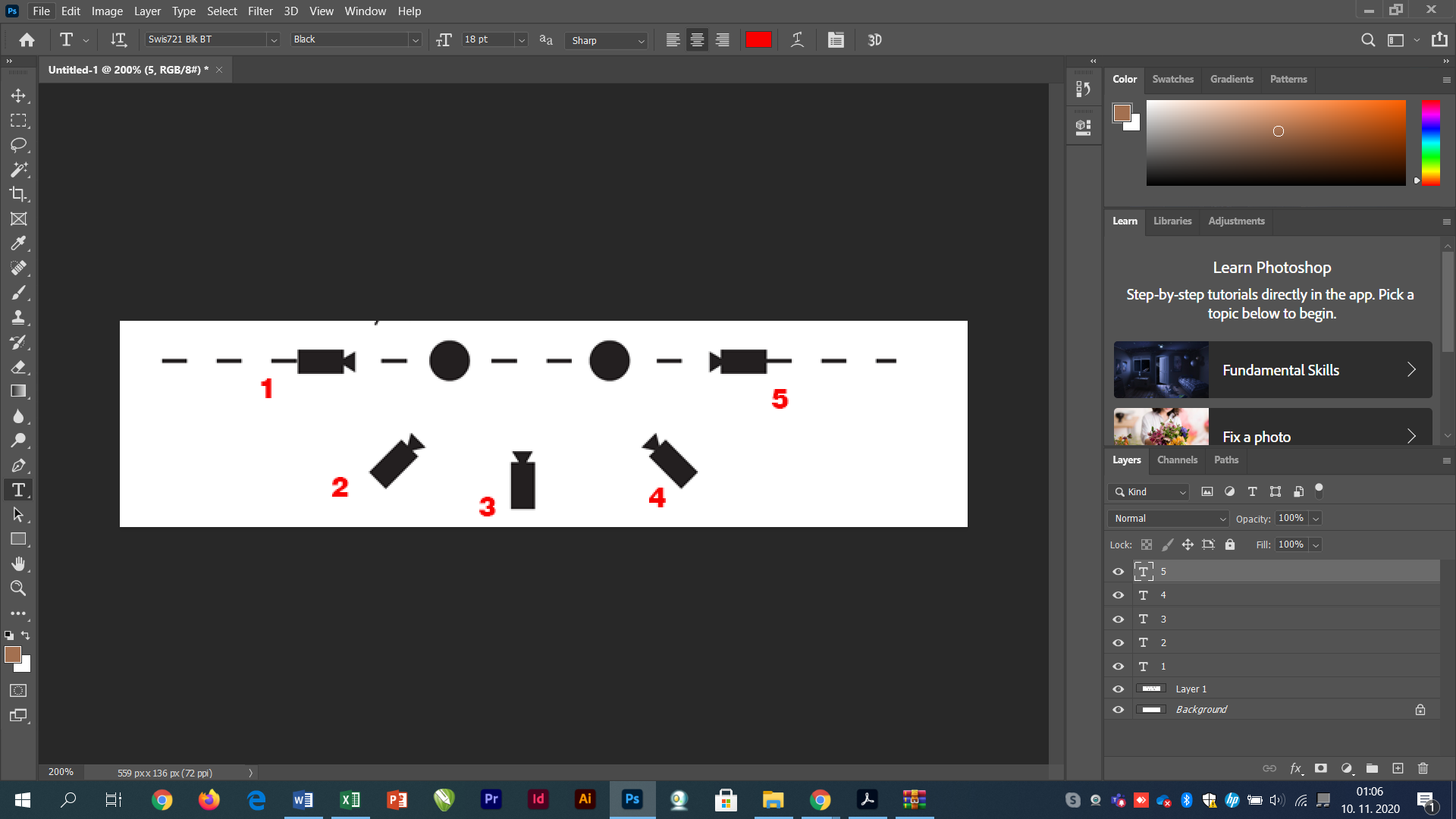 Položaj kamere 3 uporabi za  SPLOŠNI PLAN ALI TOTALPoložaj kamere 2 in 4 uporabi za SREDNJE BLIŽNJI PLAN     ali    BLIŽNJI PLANPoložaj kamere 1 in 5 uporabi za VELIKI PLANScenarij napiši in ga v wordovi datoteki oddaj.Pazi na ustrezno poimenovanje datotek(Naprimer: 2020-11-02_Potočar_Vaja_41_scenarij_ver_01.docx)2.Posnemi in zmontiraj video po zamišljenem napisanem scenariju.Ne pozabi na zaključno špico s podatki o igralcih, snemalcu, montažerju, kraj in datum.OBVEZNO:- obvezno pri urejanju uporabljaj mape (GRADIVO, PROJEKT, RENDER)- pazi na ustrezno poimenovanje datotek (Naprimer: 2020-11-02_Potočar_Vaja_11_ver_01.mp4)- velikost datoteke skrči kolikor se le da (ustrezno: med 5 in 10MB)- oddajaš renderirano (mp4) datoteko- obvezna uporaba avtorskih (torej tvojih) video posnetkov- video posnetke lahko narediš s telefonomRakurz je snemalni kot, pod katerim je posnet določen kader filma. Z izbiro rakurza lahko prikažemo lastnosti objekta snemanja, npr. dominanten, šibek, izgubljen, samozavesten, majhen, velik…V osnovi ločimo normalni rakurz (brez vidnega kota), zgornji rakurz, spodnji rakurz in ptičjo perspektivo.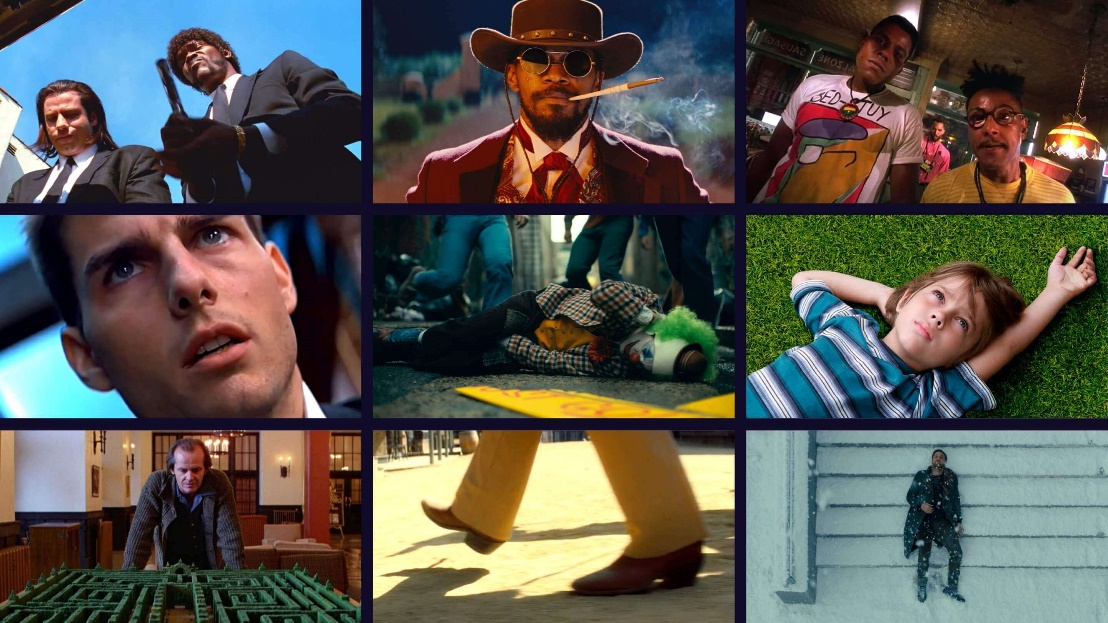 Vir: Lannom, 2020EKONOMSKA ŠOLANOVO MESTOVAJA V PREMIERJUZdenko Potočar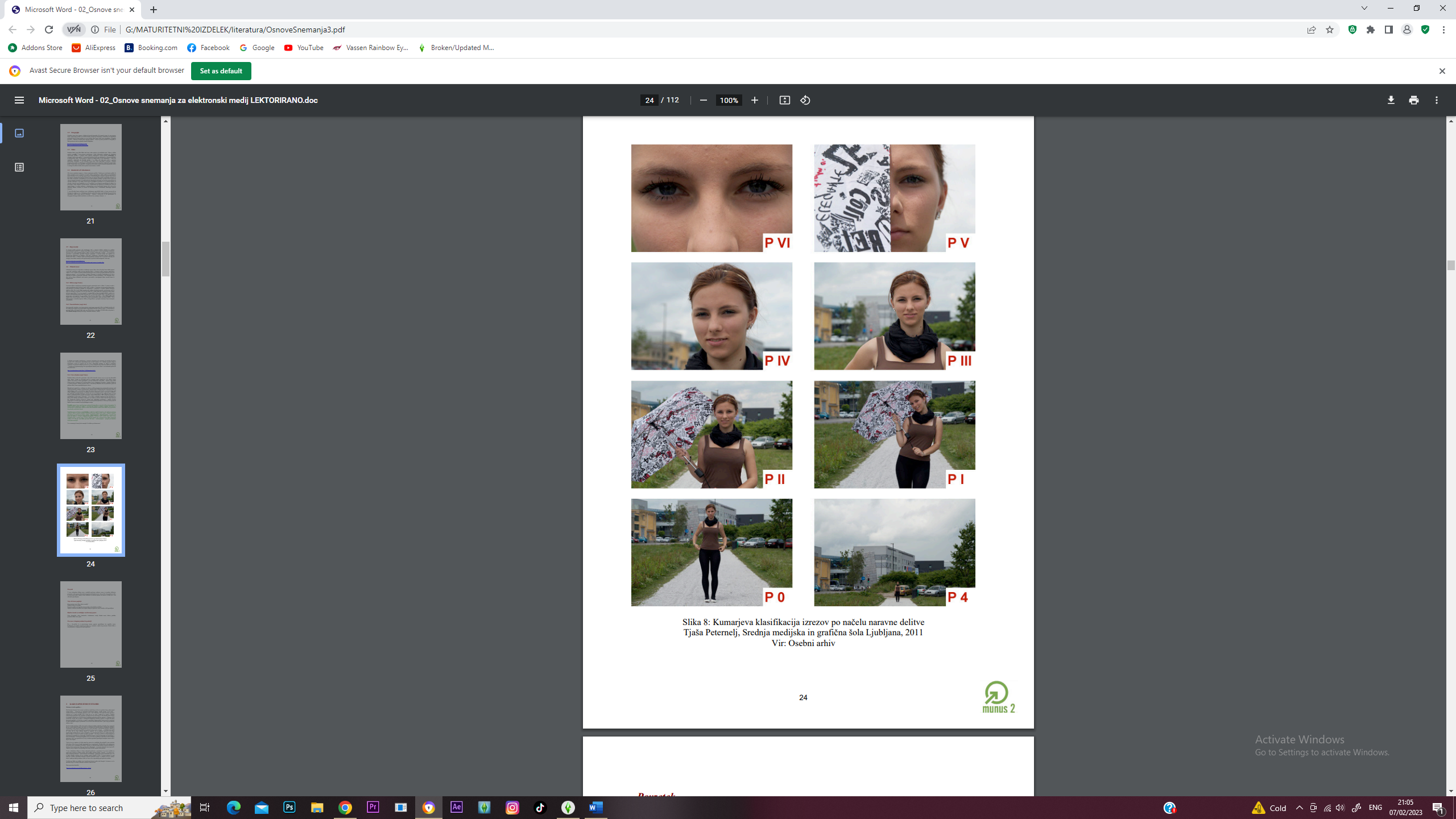 TOTAL: kadar vidimo celega človeka na posnetku. Totale delimo na tri podskupine. Široki total: osebo ali osebe na posnetku vidimo le kot majhne pike, ne moremo ugotoviti, katerega spola so, koliko so stari, kakšne vrste obleke nosijo … Vidimo pa lahko, kje se nahajajo, kakšna je okolica, vreme … Srednji total: kadar vidimo več ljudi na posnetku, npr. gledalci na športni prireditvi, množica ljudi v mestu … Ozki total: osebo ali osebe na posnetku vidimo od stopal do vrha glave. AMERIŠKI PLAN: oseba na posnetku je vidna od kolen do vrha glave, razvit je bil za vesterne, da so lahko gledalci videli revolveraša, kako je izvlekel pištolo. SREDNJI PLAN: osebo na posnetku vidimo od pasu navzgor do vrha glave. Ta plan se uporablja tudi za snemanje različnih govorov.DOPRSNI PLAN: osebo na posnetku vidimo od višine prsi do vrha glave, velikokrat se uporablja za snemanje prizorov z dialogi. PORTRET: osebo vidimo od ramen do vrha glave, podoben je doprsnemu planu in je ravno tako uporaben pri snemanju prizorov z dialogi, vendar je že bolj intimen. CLOSE-UP: tukaj je oseba na posnetku vidna od brade do čela. Uporablja se ga za prikaz neznatnih ali močnih občutkov, npr. da prikažemo majhen trzljaj na obrazu ali zaprepadenost … DETAJL: s tem filmskim planom usmerimo pozornost na določen detajl, ki je pomemben za razlago zgodbe. Lahko je predmet, gib, del telesa …